Sequência didática 1Unidade temáticaTeatroObjetivosResponder a perguntas que ajudem o professor a levantar os conhecimentos prévios sobre o tema principal do capítulo 1. Responder a perguntas que ajudem o professor a levantar os conhecimentos prévios sobre a unidade temática abordada.Reconhecer a pluralidade e as possibilidades dos recursos narrativos de várias técnicas dramáticas.Ler e compreender um texto dramático apropriado para a faixa etária dos estudantes.Habilidades da BNCC – 3a versão(EF15AR18) Reconhecer e apreciar formas distintas de manifestações do teatro presentes em diferentes contextos, aprendendo a ver e a ouvir histórias dramatizadas e cultivando a percepção, o imaginário, a capacidade de simbolizar e o repertório ficcional.(EF15AR19) Descobrir teatralidades na vida cotidiana, identificando elementos teatrais (variadas entonações de voz, diferentes fisicalidades, diversidade de personagens e narrativas etc.).(EF15AR20) Experimentar o trabalho colaborativo, coletivo e autoral em improvisações teatrais e processos narrativos criativos em teatro, explorando desde a teatralidade dos gestos e das ações do cotidiano até elementos de diferentes matrizes estéticas e culturais.(EF15AR21) Exercitar a imitação e o faz de conta, ressignificando objetos e fatos e experimentando-se no lugar do outro, ao compor e encenar acontecimentos cênicos, por meio de músicas, imagens, textos ou outros pontos de partida, de forma intencional e reflexiva.Gestão de sala de aulaPara que a participação seja favorecida, tanto para falar quanto para ouvir os colegas, os estudantes devem ser organizados em roda. Para leitura de texto e ensaio de peça teatral, a organização dos estudantes deve ser em grupos.Número de aulas estimado3 aulas de 50 minutos cada.AULA 1Conteúdo específico Troca de ideias sobre teatro e estratégias de leitura de um texto teatral.Recursos didáticosTexto teatral. O texto em questão deve ser simples, em um único ato e, se possível, narrar uma história que os estudantes já conheçam.EncaminhamentoEscreva na lousa a palavra TEATRO. Explore os significados que esse termo tem para os estudantes. Para isso, sugerimos que faça as seguintes perguntas: “O que essa palavra significa?”, “O que é necessário para uma peça de teatro acontecer?”, “Como uma peça de teatro é encenada pelos atores?”, “Como os atores sabem o que têm que dizer e a hora certa de falar?”.Promova uma leitura coletiva do texto. Se estiver usando um texto já conhecido pelos estudantes, faça primeiro um levantamento do que sabem globalmente da história, perguntando como ela começa, como se desenrola e como termina.Depois, leia o texto para os estudantes. Se o texto não for conhecido por eles, à medida que for lendo, solicite que levantem hipóteses sobre o seu conteúdo com base nas informações a que já tiveram acesso. Ao final, verifique se perceberam que o texto teatral é estruturado pelas falas das personagens e pelas explicações de como deverão ser constituídas as cenas (rubricas).AULA 2Conteúdo específicoPreparação para encenar uma peça teatral.Recursos didáticosTexto teatral já utilizado na Aula 1.EncaminhamentoConvide os estudantes a preparar uma encenação para outras salas do Ensino Fundamental. Organize a classe em grupos de acordo com o número de personagens e distribua cópias do texto teatral escolhido, propondo uma leitura coletiva, de modo que todos os estudantes leiam ao menos as falas de uma das personagens. Se for necessário, crie vários grupos para desempenhar a mesma peça, assim, cada grupo pode se apresentar em uma sala diferente do mesmo ano letivo.Durante a leitura, mostre como deve ser o tom de voz de cada personagem, as expressões e as emoções que devem ser reproduzidas a cada trecho.Cada estudante deverá destacar com caneta marca-texto de cor específica ou sublinhar as falas de sua responsabilidade. Em seguida, proponha nova leitura para que cada um leia a fala de sua personagem, prestando atenção no momento correto de dizê-la. Vá orientando novamente o tom de voz, as expressões faciais e as emoções que devem ser passadas pelas personagens. Os estudantes devem levar o texto para casa para que possam decorar suas falas.AULA 3Conteúdo específicoEnsaio de peça teatral.Recursos didáticosTexto teatral já utilizado nas Aulas 1 e 2.EncaminhamentoOs grupos de estudantes devem ensaiar a peça. Oriente-os no que for necessário.Repita o ensaio algumas vezes.Marque uma data para a apresentação.Atividade complementarPrepare a sala, afastando as carteiras, ou utilize outro espaço da escola, como o pátio. Peça para os estudantes formarem uma roda, em pé. Cada estudante, um por vez, fará um movimento com o corpo e os demais devem repetir, logo em seguida. Oriente-os para que façam movimentos exagerados, amplos, que utilizem várias partes do corpo; eles também podem usar o nível baixo (chão). Na segunda rodada, peça para que façam pequenos gestos, utilizando uma ou duas partes do corpo, como dobrar um dedo da mão ou piscar um olho. É importante que haja a alternância da amplitude dos movimentos. Se ainda sobrar tempo, pode haver uma terceira rodada, mesclando os movimentos exagerados com os pequenos movimentos. Essa atividade trabalha a expressividade corporal, a espacialidade, as qualidades dos movimentos (tempo, fluência, peso e espaço) e, ainda, propicia que cada estudante adapte o movimento executado pelo colega ao seu corpo, de forma singular, reforçando a autopercepção. No teatro, um corpo expressivo, com vivacidade, é fundamental.Organize a turma em duplas. Cada estudante vai se posicionar em frente ao seu colega de dupla. Peça que definam quem é o número 1 e o número 2 na dupla. O estudante 1 fará movimentos, se deslocando pelo espaço, mas sem perder de vista o colega, este espelhará os movimentos, ou seja, se movimentará conforme o primeiro, ao mesmo tempo. Oriente para que os movimentos não sejam rápidos demais, para que o colega 2 possa espelhá-lo, e que não fiquem de costas um para o outro, para não quebrar o espelhamento. Depois de determinado tempo, dê o comando para que o número 2 de cada dupla inicie a movimentação e o número 1 espelhe. Essa atividade também trabalha a espacialidade, a expressão corporal, a qualidade de movimentos, a autopercepção, a concentração e o entrosamento. O jogo não é uma disputa, o intuito é que ambos construam essa movimentação em parceria, ainda que em cada estágio da atividade apenas um comande. Oriente os estudantes a ficarem atentos aos colegas para certificarem-se de que estão conseguindo executar os movimentos propostos. Quanto mais praticarem e prestarem atenção ao outro, mais a relação entre eles se estreitará, a ponto de um observador não saber quem comanda e quem espelha. A concentração e a comunhão também são elementos de suma importância no teatro.Aferição e formas de acompanhamento dos objetivos de aprendizagemSugestões para acompanhar o desenvolvimento dos estudantesProponha que os estudantes escolham uma fala da personagem deles, do texto encenado, e leiam essa fala em voz alta, alternando a intenção, por exemplo: demonstrando tristeza, raiva, alegria, saudades, medo etc. Essa atividade possibilita ao estudante perceber como é importante a intenção ao se falar um texto, pois isso pode modificar todo o sentido. Esta atividade favorece a habilidade EF15AR19.Em seguida, peça aos estudantes que adicionem gestos para cada intenção falada, ou seja, que eles “fiscalizem*” o texto, explorando assim a expressão corporal e a compreensão de que voz e corpo se complementam para dar sentido ao texto. Esta atividade favorece a habilidade EF15AR19.* Neologismo muito empregado em teatro.LegendaLegendaTexto em pretoObjetivo de aprendizagem.Texto em azulForma de acompanhar o desenvolvimento das aprendizagens.SimNãoParcialmente1. Responder a perguntas que ajudem o professor a levantar os conhecimentos prévios sobre a temática abordada.Peça aos estudantes que escrevam no meio de uma folha de sulfite a palavra TEATRO e que, ao redor dela, anotem ou desenhem os elementos que conhecem sobre o tema.Peça aos estudantes que escrevam no meio de uma folha de sulfite a palavra TEATRO e que, ao redor dela, anotem ou desenhem os elementos que conhecem sobre o tema.Peça aos estudantes que escrevam no meio de uma folha de sulfite a palavra TEATRO e que, ao redor dela, anotem ou desenhem os elementos que conhecem sobre o tema.Peça aos estudantes que escrevam no meio de uma folha de sulfite a palavra TEATRO e que, ao redor dela, anotem ou desenhem os elementos que conhecem sobre o tema.2. Reconhecer a pluralidade e as possibilidades dos recursos narrativos de várias técnicas dramáticas.Selecione imagens e vídeos (pesquise conteúdo gratuito na internet) contendo diferentes técnicas dramáticas: teatro de sombras, de bonecos, de máscaras, musicais, drama, comédia, teatro de improviso etc. e apresente aos estudantes.Selecione imagens e vídeos (pesquise conteúdo gratuito na internet) contendo diferentes técnicas dramáticas: teatro de sombras, de bonecos, de máscaras, musicais, drama, comédia, teatro de improviso etc. e apresente aos estudantes.Selecione imagens e vídeos (pesquise conteúdo gratuito na internet) contendo diferentes técnicas dramáticas: teatro de sombras, de bonecos, de máscaras, musicais, drama, comédia, teatro de improviso etc. e apresente aos estudantes.Selecione imagens e vídeos (pesquise conteúdo gratuito na internet) contendo diferentes técnicas dramáticas: teatro de sombras, de bonecos, de máscaras, musicais, drama, comédia, teatro de improviso etc. e apresente aos estudantes.3. Ler e compreender um texto dramático apropriado para a faixa etária dos estudantes.Sugerimos a leitura de peças infantis da autora Maria Clara Machado. Durante a leitura, verifique se os estudantes compreendem a estrutura do texto, a função das rubricas, a diferença entre cena e ato, prólogo e epílogo (se existirem nos textos).Sugerimos a leitura de peças infantis da autora Maria Clara Machado. Durante a leitura, verifique se os estudantes compreendem a estrutura do texto, a função das rubricas, a diferença entre cena e ato, prólogo e epílogo (se existirem nos textos).Sugerimos a leitura de peças infantis da autora Maria Clara Machado. Durante a leitura, verifique se os estudantes compreendem a estrutura do texto, a função das rubricas, a diferença entre cena e ato, prólogo e epílogo (se existirem nos textos).Sugerimos a leitura de peças infantis da autora Maria Clara Machado. Durante a leitura, verifique se os estudantes compreendem a estrutura do texto, a função das rubricas, a diferença entre cena e ato, prólogo e epílogo (se existirem nos textos).Quadro de habilidades essenciaisConsiderando as habilidades da BNCC – 3a versão empregadas neste bimestre, as que consideramos essenciais para que os estudantes possam dar continuidade aos estudos são:(EF15AR18) Reconhecer e apreciar formas distintas de manifestações do teatro presentes em diferentes contextos, aprendendo a ver e a ouvir histórias dramatizadas e cultivando a percepção, o imaginário, a capacidade de simbolizar e o repertório ficcional.(EF15AR19) Descobrir teatralidades na vida cotidiana, identificando elementos teatrais (variadas entonações de voz, diferentes fisicalidades, diversidade de personagens e narrativas etc.).ficha para autoavaliaçãoficha para autoavaliaçãoficha para autoavaliaçãoficha para autoavaliaçãoMarque um X na carinha que retrata melhor o que você sente para responder a cada questão.Marque um X na carinha que retrata melhor o que você sente para responder a cada questão.Marque um X na carinha que retrata melhor o que você sente para responder a cada questão.Marque um X na carinha que retrata melhor o que você sente para responder a cada questão.
Sim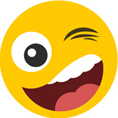 
Mais ou menos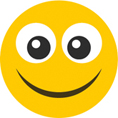 
Não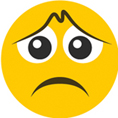 Entendi a estrutura de um texto dramático? Tive facilidade para decorar, ensaiar e apresentar a peça?Compreendi a linguagem do Teatro de Sombras?Entendi o que é o Teatro de Mamulengos/Bonecos?Consegui realizar as atividades propostas?Construí personagens com sombras ou bonecos com facilidade?Consegui manipular as personagens e inventar diferentes personalidades e vozes para elas?Respeitei o trabalho coletivo e a criação dos meus colegas?Nas questões em que você respondeu Não, o que acredita que precisa fazer para melhorar?____________________________________________________________________________________________________________________________________________________________________________________________________________________________________________________________________________________________________________________________________________________________________________________________________________________________________Nas questões em que você respondeu Não, o que acredita que precisa fazer para melhorar?____________________________________________________________________________________________________________________________________________________________________________________________________________________________________________________________________________________________________________________________________________________________________________________________________________________________________Nas questões em que você respondeu Não, o que acredita que precisa fazer para melhorar?____________________________________________________________________________________________________________________________________________________________________________________________________________________________________________________________________________________________________________________________________________________________________________________________________________________________________Nas questões em que você respondeu Não, o que acredita que precisa fazer para melhorar?____________________________________________________________________________________________________________________________________________________________________________________________________________________________________________________________________________________________________________________________________________________________________________________________________________________________________